Individual Development Roadmap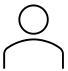 Use this template to guide individual discussions to assess where they’d like their career to go and map skills and learning pathways that align to getting them where they need to be. Team Skills Assessment 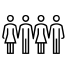 After completing individual development roadmaps with each of your team members, either directly or through your people managers, take that information and apply it to this template.   Team Rollup Plan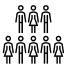 After completing the team skills assessment, use this template to create a skills rollup plan. This spotlights shared skills gaps across teams so you can create joint learning pathways. NameCurrent RoleTeam/GroupWhat Gives Them EnergyPlan Creation DateNameCurrent RoleTeam/GroupWhat Gives Them EnergyPlan Creation DatePotential future roleTeam/GroupRole dateSkills needed for roleCareer Development Goals (3 – 5 years)3 Standout Strengths (specify the actions to take to further leverage the strength e.g. train others, provide informal coaching to peers, etc.)TimingSkill development opportunitySkill type (tech, soft, job specific)What this helps to achieveSolution/Learning pathwayStatus3 – 6 months3 – 6 months7 – 12 months7 – 12 months13 – 18 months13 – 18 months19 – 21 months19 – 21 months22 – 24 months22 – 24 monthsTeam RolesPrimary role functionSkills currently haveSkill Ranking (1 lowest – 10 highest) What these skills help to achieveSkills neededSkill type (tech, soft, job specific)What will this help achieveSolution/Learning pathwayStatus6 months12 months18 months24 monthsTeamRoleCurrent skillsCurrent skillsSkill Ranking (1 lowest – 10 highest) Skill Ranking (1 lowest – 10 highest) Skills neededSkills neededSkills neededWhat will these new skills help achieveSolution pathway (how to get the skills)Team 1Role 1Team 1Role 2Team 1Role 3Team 2Role 1Team 2Role 2Team 2Role 3Team 2Role4Team 3Role 1Role 2Role 3